ตาราง ปปช.01ตารางแสดงวงเงินงบประมาณที่ได้รับจัดสรรและราคากลางในงานจ้างก่อสร้าง1. ชื่อโครงการก่อสร้างถนนหินคลุกสายบ้านสวองเก่า ม.4 ถึงบ้านห้วยตะกั่วตำบลดอนดู่  2. วงเงินงบประมาณที่ได้รับจัดสรร  289,000.- บาท   3. ลักษณะงานโดยสังเขปหินคลุกรองพื้นทางกว้าง 4.00 เมตร ระยะทางยาว 1,770 เมตร ลงหินลูกคลุกหนาเฉลี่ย  0.05 เมตรพร้อมปรับเกรดเกลี่ยเรียบ 4.  ราคากลางคำนวณ ณ วันที่  7 กุมภาพันธ์ 2561 เป็นเงิน  290,051.21.- บาท5.  บัญชีประมาณการราคากลาง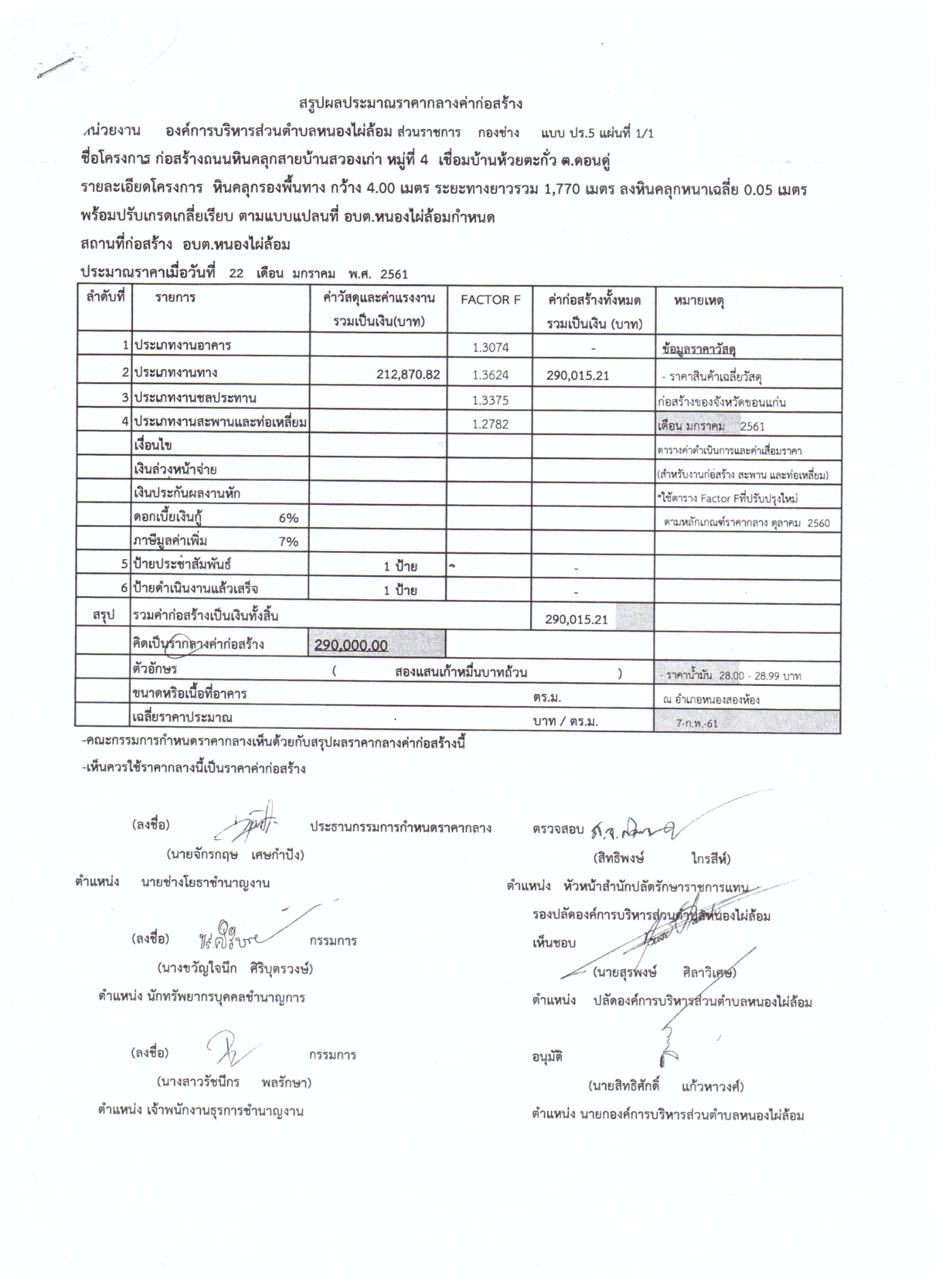 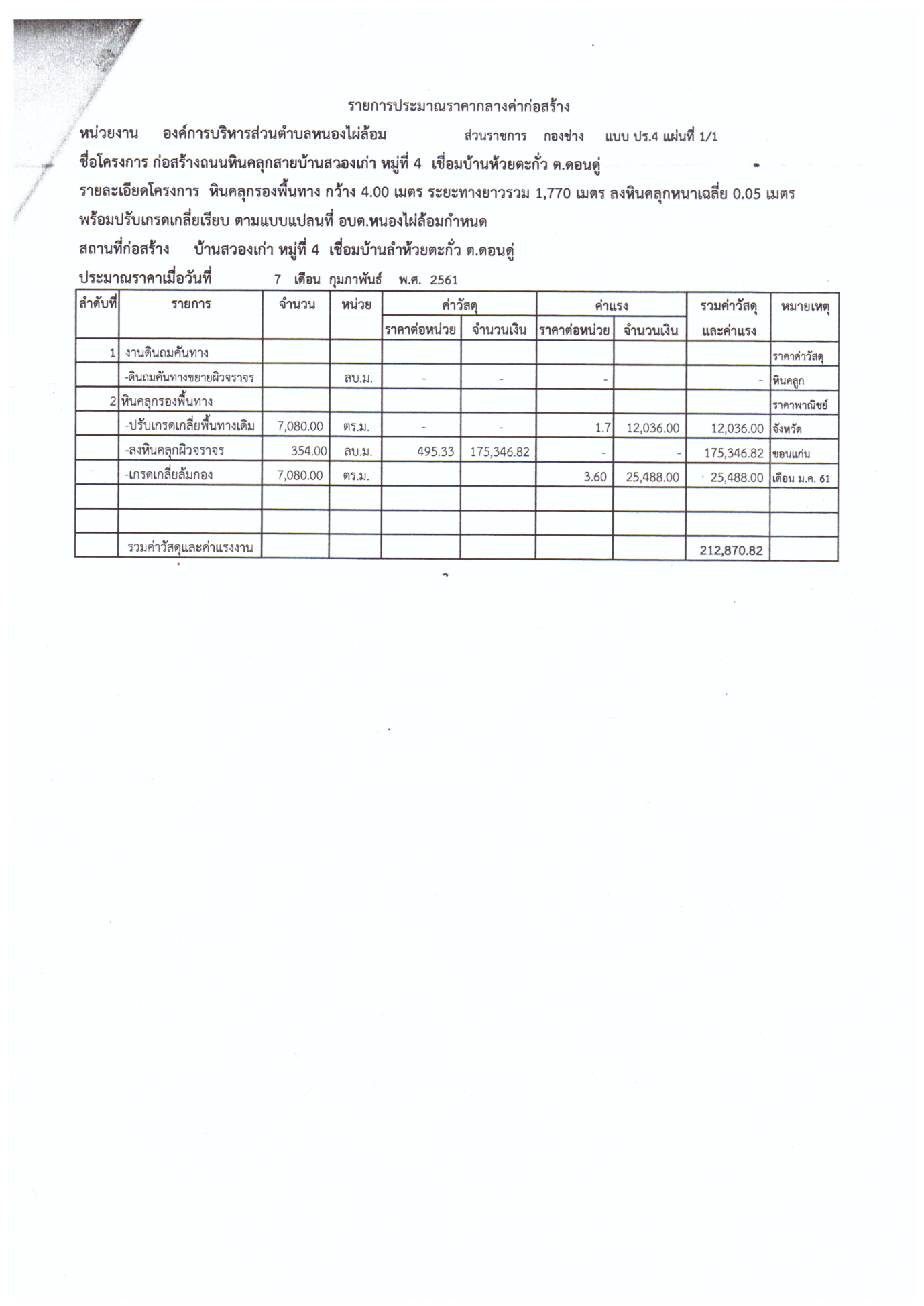 6. รายชื่อคณะกรรมการกำหนดราคากลาง6.1  นายจักรกฤษ เศษกำปัง ตำแหน่ง นายช่างโยธาชำนาญงาน รักษาราชการแทน ผู้อำนวยการกองช่าง6.2  นายขวัญใจนึกศิริบุตรวงษ์ ตำแหน่ง นักทรัพยากรบุคคลชำนาญการ6.3  นางสาวรัชนีกรพลรักษา ตำแหน่ง เจ้าพนักงานธุรการชำนาญงาน